KEMENTERIAN PENDIDIKAN DAN KEBUDAYAAN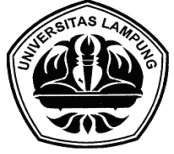 UNIVERSITAS LAMPUNGFAKULTAS KEGURUAN DAN ILMU PENDIDIKANJalan Soemantri Brojonegoro No. 1 Gedungmeneng Bandar Lampung 35145Telepon (0721)704 624 Faximile (0721) 704 624Nomor	:	/UN26/3/PL/2015					    ....    .......   2015Perihal	: Penelitian pendahuluanYth	..................................................................	.................................................................. 	di 	..................................................................Dekan Fakultas Keguruan dan Ilmu Pendidikan Universitas Lampung mohon izin mahasiswa :nama	:  	..................................................................NPM	:  	..................................................................jurusan	: 	Pendidikan IPSprogram studi	:  	Magister Pendidikan IPSsemester	:  	..................................................................untuk mengadakan penelitian pendahuluan di............................................................... sebagai syarat menyelesaikan studi.Atas bantuan Saudara, kami ucapkan terima kasih.BACA PETUNJUK !: *) 	Download File surat di web S2-PIPS dengan alamat http://s2pips.fkip.unila.ac.id*) 	Surat isian dan contoh surat ada dihalaman selanjutnya dibawah ini.*) 	Ketik dengan teliti surat yang anda buat.*) 	Print dengan ukuran kertas A4 satu lembar saja, lalu dibawa ke gedung A (dekanat).*) 	Temui dan minta Paraf Kasubbag. Akademik (Drs. Hi. Nurmansyah, S.Pd.)*) 	Kemudian bawa surat ke lantai 2 Gedung A (Dekanat), serahkan kepada pegawai resepsionis.*) 	Setelah surat di ttd pejabat akademik terkait, di fotocopy sesuai keperluan anda lalu minta nomor surat dan cap fakultas di Bagian Umum Gedung A (Dekanat) 	KEMENTERIAN PENDIDIKAN DAN KEBUDAYAANUNIVERSITAS LAMPUNGFAKULTAS KEGURUAN DAN ILMU PENDIDIKANJalan Soemantri Brojonegoro No. 1 Gedungmeneng Bandar Lampung 35145Telepon (0721)704 624 Faximile (0721) 704 624Nomor	:	/UN26/3/PL/2015					          ....    .......   2015Perihal	: Penelitian pendahuluanYth	..................................................................	.................................................................. 	di 	..................................................................Dekan Fakultas Keguruan dan Ilmu Pendidikan Universitas Lampung mohon izin mahasiswa :nama	:  	..................................................................NPM	:  	..................................................................jurusan	: 	Pendidikan IPSprogram studi	:  	Magister Pendidikan IPSsemester	:  	..................................................................untuk mengadakan penelitian pendahuluan di ................................................................ sebagai syarat menyelesaikan studi.Atas bantuan Saudara, kami ucapkan terima kasih.	a.n.	Dekan		Wakil Dekan Bidang Akademik dan Kerja Sama 	Dr. Abdurahman, M. Si.	NIP 196812101993031002KEMENTERIAN PENDIDIKAN DAN KEBUDAYAANUNIVERSITAS LAMPUNGFAKULTAS KEGURUAN DAN ILMU PENDIDIKANJalan Soemantri Brojonegoro No. 1 Gedungmeneng Bandar Lampung 35145Telepon (0721)704 624 Faximile (0721) 704 624Nomor	:	/UN26/3/PL/2015					   27 Januari 2015Perihal	: Penelitian pendahuluanYth. 	Kepala SMA Negeri 1 Bandar Sribhawono	Kabupaten Lampung Timur 	di 	Bandar SribhawonoDekan Fakultas Keguruan dan Ilmu Pendidikan Universitas Lampung mohon izin mahasiswa :nama		:  A. Heni Setio RahayuNPM		:  1323031001jurusan		:  Pendidikan Ilmu Pengetahuan Sosial program studi	:  Magister Pendidikan Ilmu Pengetahuan Sosial semester	:  IV (empat)untuk mengadakan penelitian pendahuluan di SMA Negeri 1 Bandar Sribhawono Kabupaten Lampung Timur sebagai syarat menyelesaikan studi.Atas bantuan Saudara, kami ucapkan terima kasih.	a.n.	Dekan		Wakil Dekan Bidang Akademik dan Kerja Sama 	Dr. Abdurahman, M. Si.	NIP 196812101993031002